Памяти павших будьте достойны!Сценарий торжественного утренника, посвященного празднику ПобедыМузыкальный руководитель Евстратова Анна АлександровнаЗвучат позывные. Выходит ребёнок подготовительной группы в форме. Читает стихотворение (могут выйти 2 или 4 человека)Что такое День Победы?Это утренний парад.Едут танки и ракеты,Марширует строй солдат.Что такое День Победы?Это праздничный салют.Фейерверк взлетает в небо,Рассыпаясь там и тут.Что такое День Победы?Это песни за столом.Это речи и беседы,Это дедушкин альбом.Что такое День Победы?Это фрукты и конфеты.Это запахи весны.Что такое День Победы?ЭТО ЗНАЧИТ НЕТ ВОЙНЫ!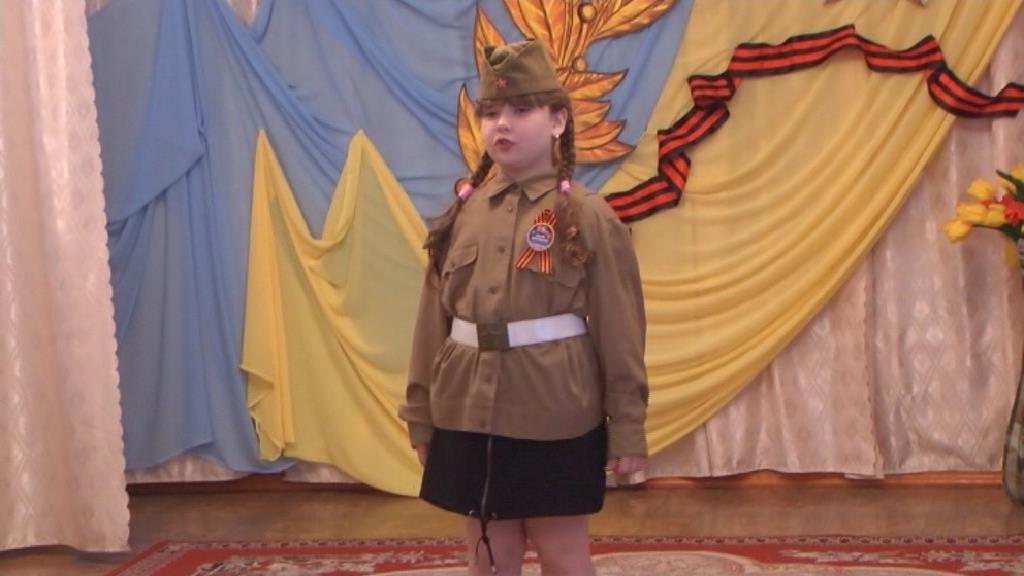 Под фонограмму песни "ПРАДЕДУШКА»  дети подготовительной группы входят в зал, делают перестроения  и становятся  полукругом у центральной стены. Дети поочередно читают стихи.Ярок день с утра, чудесен, Весь цветами он расцвел, Слышу я звучанье песен, Праздник в город мой пришел!Сегодня праздник — День Победы! Счастливый праздник — день весны, В цветы все улицы одеты, И песни звонкие слышны.Я знаю от папы, я знаю от деда — Девятого мая пришла к нам Победа, Тот день весь народ ожидал, Тот день самым радостным стал!	Пусть гремит салют Победы, Этим светом мир согрет. Нашим прадедам и дедам...Все вместе: 	Всем желаем долгих лет!Исполняется песня  «Наша Родина сильна», музыка Филиппенко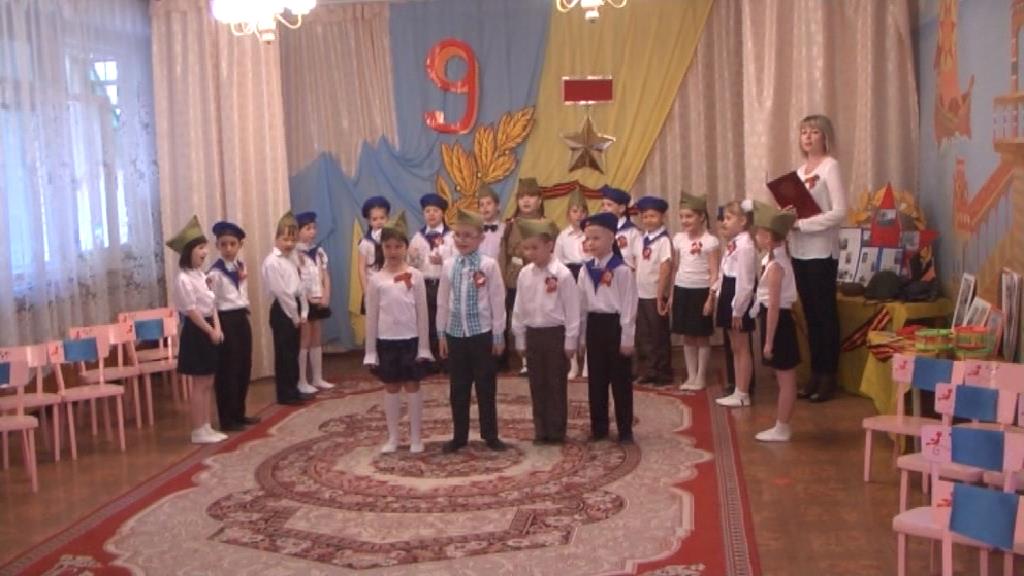 Дети сели на стульяВедущая: Во время войны вся страна встала на защиту своей Родины.  И молодые девушки стремились на фронт — многие были санитарками, разведчицами, даже летчицами. А помогали бойцам сохранять боевой дух артисты и музыканты. Вот такие, например, частушки пели они между боями.Девочка: Не к лицу бойцу кручина,Места горю не давай, Если даже есть причина — Никогда не унывай,А частушки запевай!Частушки (исполняют девочки, могут по 2 – 3 чел.).Милый мой фашистов бьет, И мне тоже хочется! Дайте, дайте пулемет, Буду пулеметчица. Запишуся в партизаны, Я и там не пропаду, Я девчонка молодая, В санитарки попаду!Ах, какие молодцы, Всё же наши лётчики!Задали такого перца Вражеским налётчикам.Из колодца вода льется, Вода — чистый леденец. 		Наша армия дерется, Значит, Гитлеру конец.Медсестричка, медсестричка! Не смотрите, что мала.Под огнём на поле боя десять раненых спасла!			Эх, раз, еще раз, Счастье будет пусть у вас! Эх, раз, еще раз — И здоровье про запас!Ведущая.  В холодные осенние вечера, в минуты затишья между боями, солдаты отдыхали, сидя у костра. Песня была оружием, клятвой, паролем и мечтою. Давайте послушаем военные песни, в исполнении ваших родителей.Звучат песни "В землянке", "Катюша", "Тёмная ночь", "Три танкиста", "Синенький платочек" в исполнении гостей. Поют по 1 куплету каждой песни. Слова заранее раздаются гостям.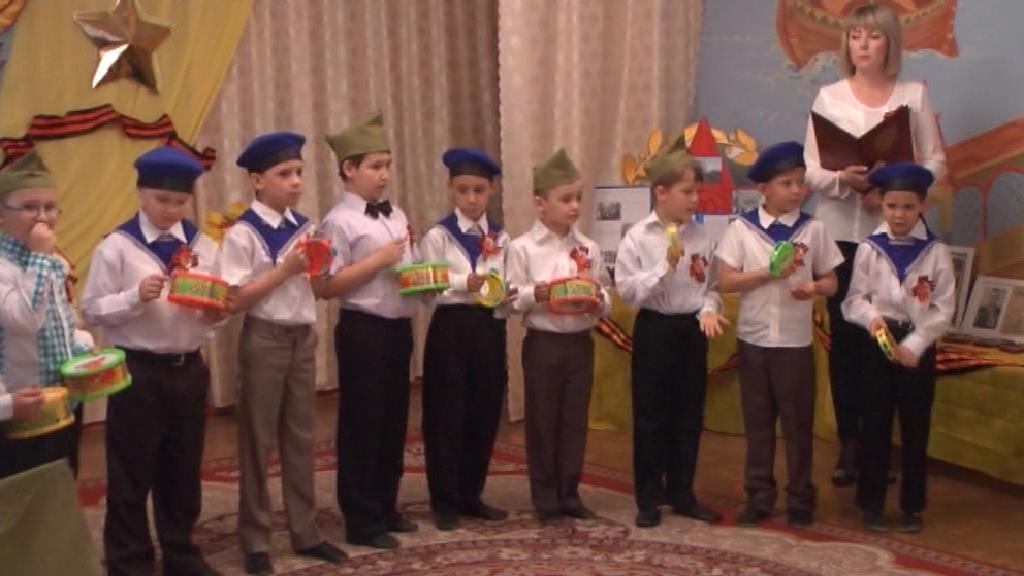 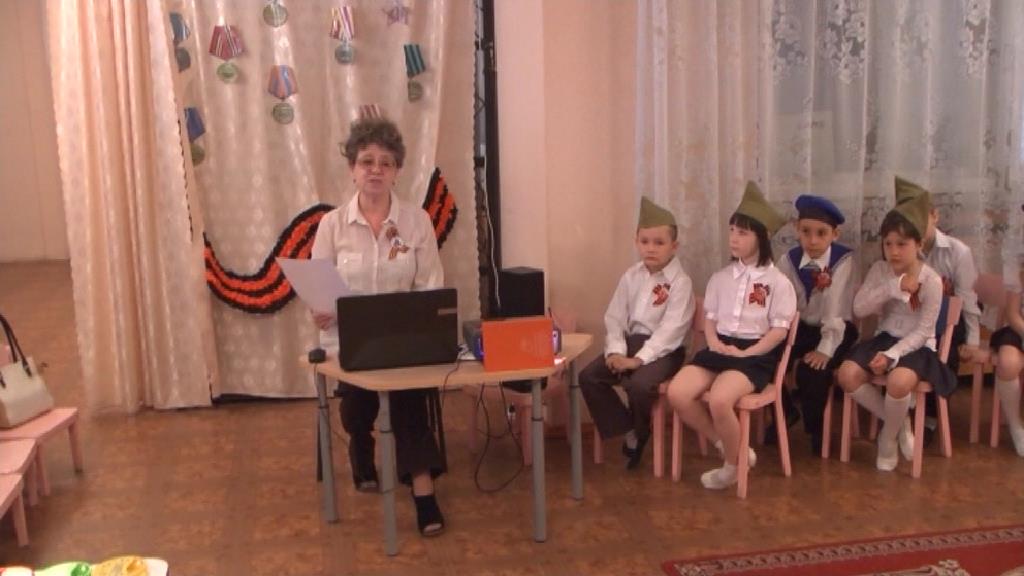 Девочка:                   Нынче у нас передышка,Завтра снова в бой,Моя боевая подругаВальс станцуем с тобой!Девочки исполняют танец под песню «Синенький платочек» с платочками в руках.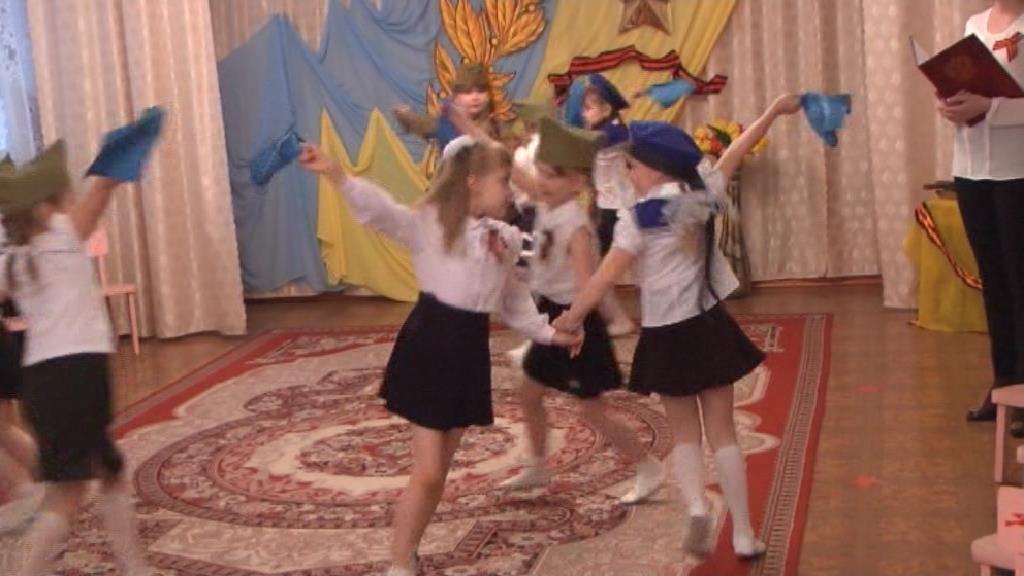 Дети поочередно читают стихи.Моя прабабушка не воевала,Она в тылу Победу приближала,У нас в тылу работали заводы,Для фронта делали там танки, самолёты...Снаряды делали и пули отливали,Одежду, сапоги изготовляли,                                                           Для самолетов бомбы, ружья для солдат,И пушки, и. конечно, провиант.Ведущая  предлагает  детям  отведать  солдатской  каши  (в зал ввозят на сервировочном столике большую кастрюлю с кашей. Одноразовыми ложечками все дети и гости пробуют кашу. 				В это время тихо звучит музыка - песни военных лет.Ведущая ( или ребёнок):           Солдаты! Вас благодарим За детство, за весну, за жизнь,За тишину, за мирный дом, За мир, в котором мы живем!И пусть прошло немало лет,							 Но мы вовеки не забудем 					                          Тех трудно давшихся побед. 					      Героев вечно помнить будем!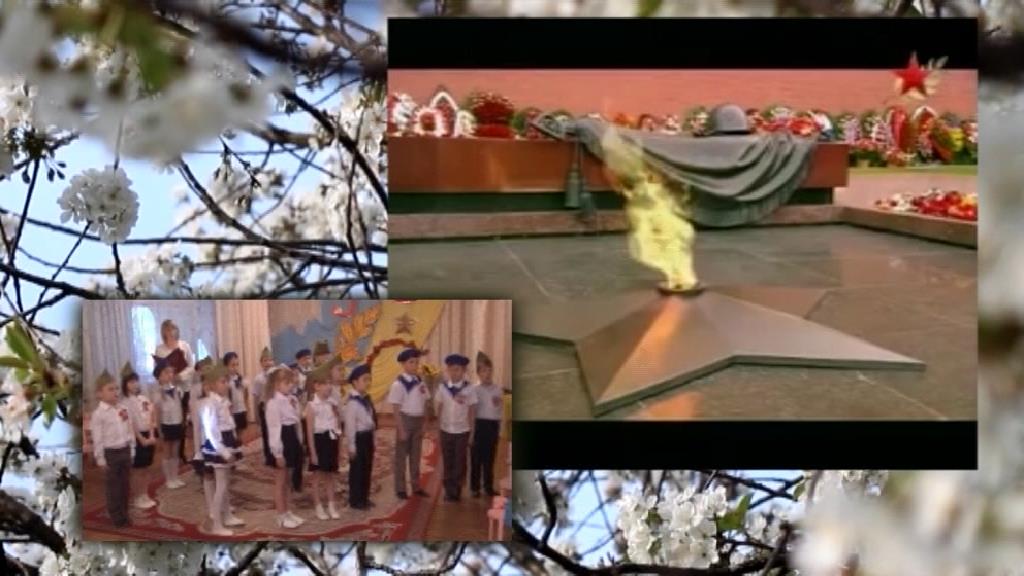 Видео ролик и Минута   молчания.Ведущая:     Никто не забыт и ничто не забыто. Мы благодарим наших дедов, отцов и прадедов и помним их подвиг. Сейчас мы с вами посмотрим видео, которое так и называется "Спасибо, деды, за победу!"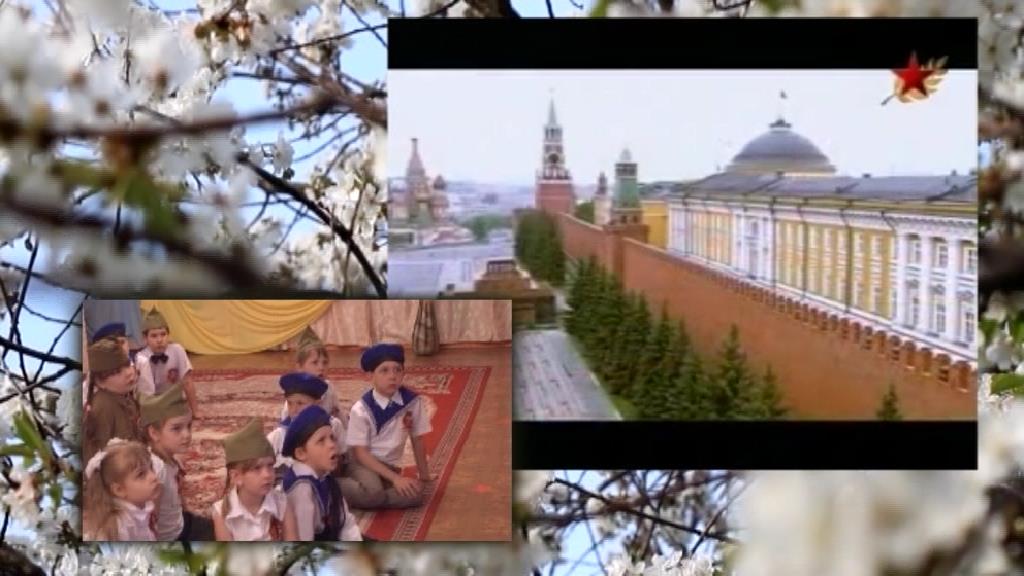 Видео песни "Я помню, я горжусь" в исполнении Дианы ГурцкойВедущая.   Праздник 9 Мая пришёл к нам весной, когда распускаются тюльпаны,  цветы. Давайте сейчас мы возьмём цветы и отметим День Победы с ними.Исполняется песня  «День Победы»  муз. Е.Курячий. Дети с цветами раскачиваются, кружатся парами и выстраиваются полукругом перед воспитателем. Воспитатель кричит: "Дню Победы ура", дети отвечают "Ура!" Ветеранам - ура!, Нашим воинам - ура!, Нашей Родине - Ура! И машут цветами над головой. Потом воспитатель собирает цветы и держит их, а дети стоят в середине. Воспитатель говорит  	Пусть спокойно проходят года... Вместе:                             	Пусть не будет войны никогда!Дети под окончание песни покидают зал. Праздник завершён							